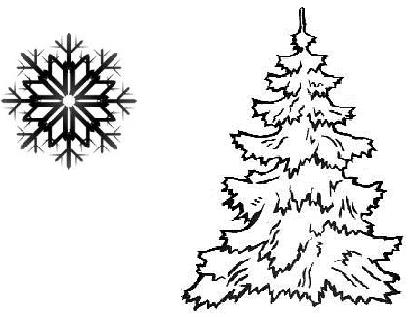 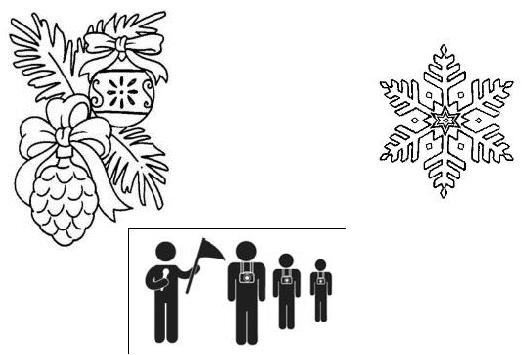 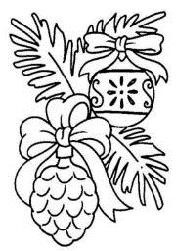 СБОРНЫЕ ЭКСКУРСИИ2 – 15 января 2017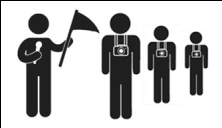 ПЕШЕХОДНЫЕ ЭКСКУРСИИ ПО ИСТОРИЧЕСКОМУ ЦЕНТРУБилеты на экскурсии можно приобрести в кассах всех музеев.Бронировать необходимо только автобусные экскурсии и «Кремлёвские прогулки с посадником Сбыславом».Сбор на пешеходные экскурсии – у «Памятника Тысячелетию России» (если иное не указано в примечаниях). 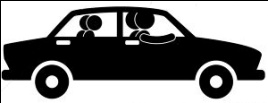                                                     АВТОМОБИЛЬНЫЕ ЭКСКУРСИИ ПО ОКРЕСТНОСТЯМ ВЕЛИКОГО НОВГОРОДАЗапись на экскурсию по телефонам: +7 905 292 83 04 (Лариса Михайловна) 
                                                                  +7 905 290 35 86 (Галина Васильевна)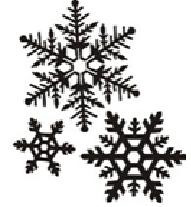 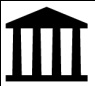 ЭКСКУРСИИ ПО МУЗЕЙНЫМ ВЫСТАВКАМ2 – 15 января 2017ТВОРЧЕСКИЕ ЭКСКУРСИИ И МАСТЕР-КЛАССЫ
На эти экскурсии и мастер-классы рекомендуем записываться заранее по телефонам.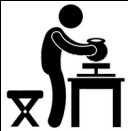 НазваниеВремяИстория Великого Новгорода – Авторские экскурсии(Новгородский Кремль, история Софийского собора,панорама Ярославова Двори́ща)Цена: взрослые - 200 руб., льготные – 180 руб.Билеты у памятника Тысячелетию России,экскурсовод с бэйджиком будет стоять у памятника.Продолжительность – 1 ч. 15 мин.10:30 11:45Запись на экскурсию 
по телефонам:+7 905 290 35 86,+7 905 292 83 04Экскурсия по Кремлю с подъемом на боевой ход крепостиЦена: 240 рублей для взрослых, 180 рублей – льготные, дошк. –  50 руб.Продолжительность – 1,5 часа2 – 15 января11:00 и 16:00Кремль, Софийский собор, Ярославово Двори́щеЦена: 310 рублей для взрослых, 240 рублей – льготные, дошк. –  50 руб.Продолжительность – 2 часаЕжедневно
кроме 1 января13:00Кремль, Грановитая палата, Ярославово Двори́щеЦена: 310 рублей для взрослых, 240 рублей – льготные, дошк. –  50 руб.Билеты: информ. центр музея, касса исторического музеяПродолжительность – 2 часаЕжедневно 
кроме 1 и 9 января15:00«Прогулка по Кремлю со Статским Советником». Жизнь горожан в губернском Новгороде XIX века. Цена: 240 рублей.Сбор у Информационного центра музея, Сенная пл., Важня2 – 8 января12:0015 января16:00Кремлёвские прогулки с посадником Сбыславом ЯкýновичемСкидка 20% при предварительном бронированииЦена: 300 рублей для взрослых, 250 рублей – льготные, дошк. –  50 руб.Бронирование: +7 905 290 86 86; info@visitnovgorod.ruПродолжительность: 2 ч2, 3 и 5 января18:00«Великий Новгород – Родина русского православия»с посещением Перынского скита, Свято-Юрьева и Варлаамо- Ху́тынского монастырей.Цена: 600 рублей для взрослых, 540 – льготные. Возможна почасовая оплата.Минимальная группа – 3 человека. Для группы меньше 3 человек стоимость 1 часа – 600 рублей.Возможна аренда автотранспорта за дополнительную плату.13:30(3,5 часа)ГРАНОВИТАЯ (ВЛАДЫЧНАЯ) ПАЛАТА (Новгородский Кремль)ГРАНОВИТАЯ (ВЛАДЫЧНАЯ) ПАЛАТА (Новгородский Кремль)Экскурсия по экспозициям «Палата архиепископа Евфимия II на Владычном дворе Новгородского Кремля» и «Ювелирное и декоративно-прикладное искусство V-XVII веков»Цена: 200 руб. – взрослые; 150 руб. – пенсионеры, студенты; школьники – 100 руб.; дошкольники – бесплатноВт – Пт (кроме 10 января): 12:002 – 8 января: 12:00; 14:00; 16:00
Сб – Вс: 12:00; 14:00Детский музейный центр (Кремль, Судейский городок 3)Детский музейный центр (Кремль, Судейский городок 3)Детский музейный центр (Кремль, Судейский городок 3)Экскурсии и мастер-классыЦена: 150 рублей – взрослые, учащиеся,130 рублей – дошкольникиУзнайте больше:+7 (816 2) 77 40 543 января в 12:00 — «В Снежном царстве, в Новогоднем государстве». Экскурсия-игра и изготовление символа 2017 год (6+)3 января в 15:00 — «Ледовое побоище. 1242 г.» Игра-реконструкция на макете. Проводит В.Н. Варнаев (12+)4 января в 12:00 — «Рождественский Ангел». Мастер-класс по изготовлению сувенира из текстиля и бумаги на выставке «Сказка за сказкой» (6+)4 января в 15:00 — «Новогодние Сказы от Услады». Интерактивная программа на новогодних выставках (6+)5 и 7 января в 12:00 — «В Снежном царстве, в Новогоднем государстве». Экскурсия-игра с практическим занятием на новогодних выставках (6+)5 января в 15:00 — «Рождественский венок». Мастер-класс по изготовлению рождественского сувенира (6+)6 января в 12:00 — «Светлый ангел Рождества». Знакомство с рождественскими традициями на выставке «В Снежном царстве, в Новогоднем государстве». 
Мастер-класс по изготовлению рождественского ангел (6+)6 января в 15:00 — «Невская битва. 1240 г.» Игра-реконструкция на макете. Проводит В.Н. Варнаев (12+)7 января в 15:00 — «Пришла, Коляда, отворяй ворота!». Культурно-досуговая программа с участием фольклорного коллектива «Оберег» (3+)8 января в 12:00 — «Петушок–золотой гребешок». Мастер-класс по изготовлению сувенира из глины (3+)8 января в 15:00 — «В Снежном царстве, в Новогоднем государстве». Экскурсия-игра с практическим занятием на новогодних выставках (6+)14 января в 12:00 — «Пришла Зима с радостью!..». Семейный праздник.  В программе: уличное представление с участием скоморохов и всех зрителей; мастер-классы по изготовлению изделий из шерсти, фетра, глины; интерактивный спектакль «Сказы Великого Новгорода» (3+)15 января в 12:00 — «Матушкина куколка». Мастер-класс по изготовлению куклы-оберега из текстиля на выставке «Сказка за сказкой» (3+)15 января в 15:00 — «Новогодние Сказы от Услады». Интерактивная программа на новогодних выставках (6+)3 января в 12:00 — «В Снежном царстве, в Новогоднем государстве». Экскурсия-игра и изготовление символа 2017 год (6+)3 января в 15:00 — «Ледовое побоище. 1242 г.» Игра-реконструкция на макете. Проводит В.Н. Варнаев (12+)4 января в 12:00 — «Рождественский Ангел». Мастер-класс по изготовлению сувенира из текстиля и бумаги на выставке «Сказка за сказкой» (6+)4 января в 15:00 — «Новогодние Сказы от Услады». Интерактивная программа на новогодних выставках (6+)5 и 7 января в 12:00 — «В Снежном царстве, в Новогоднем государстве». Экскурсия-игра с практическим занятием на новогодних выставках (6+)5 января в 15:00 — «Рождественский венок». Мастер-класс по изготовлению рождественского сувенира (6+)6 января в 12:00 — «Светлый ангел Рождества». Знакомство с рождественскими традициями на выставке «В Снежном царстве, в Новогоднем государстве». 
Мастер-класс по изготовлению рождественского ангел (6+)6 января в 15:00 — «Невская битва. 1240 г.» Игра-реконструкция на макете. Проводит В.Н. Варнаев (12+)7 января в 15:00 — «Пришла, Коляда, отворяй ворота!». Культурно-досуговая программа с участием фольклорного коллектива «Оберег» (3+)8 января в 12:00 — «Петушок–золотой гребешок». Мастер-класс по изготовлению сувенира из глины (3+)8 января в 15:00 — «В Снежном царстве, в Новогоднем государстве». Экскурсия-игра с практическим занятием на новогодних выставках (6+)14 января в 12:00 — «Пришла Зима с радостью!..». Семейный праздник.  В программе: уличное представление с участием скоморохов и всех зрителей; мастер-классы по изготовлению изделий из шерсти, фетра, глины; интерактивный спектакль «Сказы Великого Новгорода» (3+)15 января в 12:00 — «Матушкина куколка». Мастер-класс по изготовлению куклы-оберега из текстиля на выставке «Сказка за сказкой» (3+)15 января в 15:00 — «Новогодние Сказы от Услады». Интерактивная программа на новогодних выставках (6+)МУЗЕЙНЫЙ ЦЕХ ФАРФОРА (Десятинный монастырь) МУЗЕЙНЫЙ ЦЕХ ФАРФОРА (Десятинный монастырь) МУЗЕЙНЫЙ ЦЕХ ФАРФОРА (Десятинный монастырь) Экскурсия в музейный цех фарфораЦена: 170 рублей для взрослых, 120 – льготные. Запись по телефону: +7 911 644 02 91Экскурсия в музейный цех фарфораЦена: 170 рублей для взрослых, 120 – льготные. Запись по телефону: +7 911 644 02 91Сб, Вс
(кроме 31 декабря)15:00Мастер-класс «Новгородский сувенир» в музейном Цехе фарфораЦена: 250 рублей для взрослых, 200 – льготные. Запись по телефону: +7 911 644 02 91Мастер-класс «Новгородский сувенир» в музейном Цехе фарфораЦена: 250 рублей для взрослых, 200 – льготные. Запись по телефону: +7 911 644 02 911 – 8 и 15 января16:00МУЗЕЙ ХУДОЖЕСТВЕННОЙ КУЛЬТУРЫ НОВГОРОДСКОЙ ЗЕМЛИ (Десятинный монастырь)МУЗЕЙ ХУДОЖЕСТВЕННОЙ КУЛЬТУРЫ НОВГОРОДСКОЙ ЗЕМЛИ (Десятинный монастырь)МУЗЕЙ ХУДОЖЕСТВЕННОЙ КУЛЬТУРЫ НОВГОРОДСКОЙ ЗЕМЛИ (Десятинный монастырь)Мастер-класс «Чудо-снеговик» в Музее художественной культуры Новгородской землиЦена: 250 рублей для взрослых, 200 – льготные. Запись по телефону: +7 (816 2) 77 42 56  Мастер-класс «Чудо-снеговик» в Музее художественной культуры Новгородской землиЦена: 250 рублей для взрослых, 200 – льготные. Запись по телефону: +7 (816 2) 77 42 56  Сб (кроме 31 декабря)16:00